Cerdyn chwarae rôl - ymarferPwl o asthma.Yr olygfaMae ffrindiau’n aros dros nos yn nhŷ ffrind. Mae un ohonyn nhw’n deffro yn y nos 
yn pesychu ac yn gwichian.  Awgrymiadau ar gyfer llwyfannu a phropiauGallech drefnu clustogau neu ddillad ar y llawr i greu rhyw fath o ystafell wely, 
a chreu anadlydd allan o gardfwrdd.Y rolauIsod ceir amrywiaeth o rolau – mewn grwpiau bach, mae pob un yn dewis cymeriad 
i’w chwarae. Gwnewch yn siŵr bod pob un yn y grŵp yn cael cyfle i chwarae rôl pob cymeriad. Neu, gall y dysgwyr ddarllen drwy’r straeon gyda’i gilydd a thrafod y cymeriadau a’r sefyllfaoedd.Treuliwch amser yn mynd i mewn ac allan o’r rôl. I gael arweiniad ar sut mae gwneud hyn, darllenwch y canllawiau ar greu amgylchedd dysgu diogel, cynhwysol a chefnogol. Ôl-drafodaeth Ar ôl i’r dysgwyr chwarae rôl neu ddarllen drwy’r straeon, treuliwch rywfaint o amser yn ôl-drafod. Rhowch gyfle iddyn nhw rannu eu meddyliau a gofyn unrhyw gwestiynau sydd ganddyn nhw. Atgoffwch nhw o’r blwch cwestiynau dienw a ble gallan nhw ddod o hyd i ragor o gymorth os oes angen.Ysgogwch drafodaeth drwy ofyn i’r dysgwyr:Beth ddigwyddodd i’r person sy’n cael pwl o asthma? Pa arwyddion o bwl 
o asthma a welwyd?Pwy helpodd yn y sefyllfa hon a beth wnaethon nhw i helpu?Beth wnaeth y gwyliwr? Beth allent ei wneud yn y dyfodol i fod yn helpwr?------------------------------------------------------------------------------------------------------------Rôl un - y person sy’n cael pwl o asthmaRydych chi wedi cael noson wych ond mae rhiant eich ffrind wedi dweud ei bod yn mynd 
yn hwyr a bod angen i chi gysgu. Mae pawb yn mynd i gysgu, ond rydych chi’n deffro’n pesychu. Rydych chi’n cael trafferth anadlu ac yn gwneud sŵn gwichian. Pan fydd eich 
ffrind yn eich helpu i ddefnyddio’ch anadlydd, bydd eich anadlu’n gwella’n araf. ------------------------------------------------------------------------------------------------------------Rôl dau - y person sy’n byw yn y tŷ Ar ôl noson o ffilmiau, byrbrydau a gemau, mae’n amser cysgu. Rydych chi’n cysgu’n drwm, ond mae un o’ch ffrindiau’n eich deffro oherwydd ei fod yn meddwl bod ffrind arall yn cael pwl o asthma. Gallwch glywed bod un o’ch ffrindiau’n gwneud synau gwichian uchel. 
Mae’r ffrind wnaeth eich deffro yn dweud wrthych chi am fynd i nôl eich rhieni, felly rydych chi’n mynd yn gyflym i’w deffro ac yn dweud wrthyn nhw beth sy’n digwydd. ------------------------------------------------------------------------------------------------------------Rôl tri – yr helpwr tawelRydych chi wedi cael llawer o hwyl, ond mae’n mynd yn hwyr ac mae’n amser cysgu. 
Rydych chi’n cael eich deffro yn ystod y nos gan sŵn pesychu a gwichian swnllyd. 
Gallwch glywed bod eich ffrind yn cael trafferth anadlu. Rydych chi’n gwybod bod gan eich ffrind asthma. Rydych chi’n ei helpu i eistedd i fyny 
ac yn dweud wrtho am beidio â chynhyrfu a pheidio â phoeni - rydych chi’n mynd i helpu. Rydych chi’n dweud wrth y ffrind sy’n byw yn y tŷ am fynd i nôl ei riant. Yn y cyfamser, 
rydych chi’n dod o hyd i anadlydd eich ffrind yn ei fag dros nos ac yn ei helpu i’w ddefnyddio. ------------------------------------------------------------------------------------------------------------Rôl pedwar – y rhiantMae eich plentyn wedi gwahodd ffrindiau draw i aros dros nos. Gan ei bod yn mynd yn hwyr, rydych chi’n dweud wrthyn nhw ei bod hi’n amser cysgu. Rydych chi’n mynd i gysgu, ond yn cael eich deffro yn ystod y nos gan eich plentyn. Rydych chi’n rhuthro i mewn i’r ystafell wely, ac yn gallu gweld bod y ffrind arall yn helpu. Rydych chi’n ystyried ffonio 999, ond mae anadlu’r plentyn yn dychwelyd i normal. 
Rydych chi’n aros i weld a yw’n iawn. ------------------------------------------------------------------------------------------------------------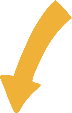             Neu, defnyddiwch y senario o’r ffilm pwl o asthma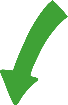 CrynhoiAr ôl yr ôl-drafodaeth, atgoffwch y dysgwyr mai’r cam allweddol pan fydd rhywun yn cael pwl 
o asthma yw eu helpu i ddefnyddio eu hanadlydd.Nawr ewch ymlaen i’r adran rhannu i gofio a rhannu’r dysgu ar gyfer y sgil yma.